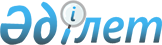 О внесении изменений и дополнений в решение Южно-Казахстанского областного маслихата от 7 декабря 2012 года № 9/71-V "Об областном бюджете на 2013-2015 годы"
					
			Утративший силу
			
			
		
					Решение областного маслихата Южно-Казахстанской области от 18 января 2013 года № 11/90-V. Зарегистрировано Департаментом юстиции Южно-Казахстанской области 22 января 2013 года № 2210. Утратило силу в связи с истечением срока применения - (письмо областного маслихата Южно-Казахстанской области от 5 мая 2014 года № 476-1)      Примечание РЦПИ:

      В тексте документа сохранена пунктуация и орфография оригинала.      Сноска. Утратило силу в связи с истечением срока применения - (письмо областного маслихата Южно-Казахстанской области от 05.05.2014 № 476-1).

      В соответствии с Бюджетным кодексом Республики Казахстан от 4 декабря 2008 года и Законом Республики Казахстан от 23 января 2001 года «О местном государственном управлении и самоуправлении в Республике Казахстан», Южно-Казахстанский областной маслихат РЕШИЛ:



      1. Внести в решение Южно-Казахстанского областного маслихата от 7 декабря 2012 года № 9/71-V «Об областном бюджете на 2013-2015 годы» (зарегистрировано в Реестре Государственной регистрации нормативных правовых актов за № 2172, опубликовано 26 декабря 2012 года в газете «Южный Казахстан» № 151) следующие изменения и дополнения:



      пункт 1 изложить в следующей редакции:

      «1. Утвердить областной бюджет Южно-Казахстанской области на     2013-2015 годы согласно приложениям 1, 2 и 3 соответственно, в том числе на 2013 год в следующих объемах:

      1) доходы –  336 168 219 тысяч тенге, в том числе по:

      налоговым поступлениям – 13 765 684 тысяч тенге;

      неналоговым поступлениям – 275 295 тысяч тенге;

      поступлениям от продажи основного капитала – 1 584 тысяч тенге;

      поступлениям трансфертов – 322 125 656 тысяч тенге;

      2) затраты –  336 086 358 тысяч тенге;

      3) чистое бюджетное кредитование –  2 040 616 тысяч тенге, в том числе:

      бюджетные кредиты – 2 801 019 тысяч тенге;

      погашение бюджетных кредитов – 760 403 тысяч тенге;

      4) сальдо по операциям с финансовыми активами – 0 тысяч тенге;

      5) дефицит бюджета – - 1 958 755  тысяч тенге;

      6) финансирование  дефицита  бюджета – 1 958 755 тысяч тенге.»;



      пункт 4 изложить в следующей редакции:

      «4. Учесть, что в областном бюджете на 2013 год предусмотрены целевые текущие трансферты бюджетам районов (городов областного значения), в том числе:

      на реализацию государственного образовательного заказа в дошкольных организациях образования;

      на увеличение размера доплаты за квалификационную категорию учителям школ и воспитателям дошкольных организаций образования;

      на оснащение учебным оборудованием кабинетов физики, химии, биологии в государственных учреждениях основного среднего и общего среднего образования;

      на повышение оплаты труда учителям, прошедшим повышение квалификации по трехуровневой системе;

      на ежемесячную выплату денежных средств опекунам (попечителям) на содержание ребенка-сироты (детей-сирот) и ребенка (детей), оставшегося без попечения родителей;

      на обеспечение оборудованием, программным обеспечением детей-инвалидов, обучающихся  на дому;

      на введение стандартов специальных социальных услуг;

      на реализацию мероприятий  Программы занятости 2020;

      на развитие сельских населенных пунктов в рамках Программы занятости 2020;

      на реализацию мер по оказанию социальной поддержки специалистов;

      на проведение противоэпизоотических мероприятий;

      на капитальный и средний ремонт автомобильных дорог районного значения (улиц города) и улиц населенных пунктов;

      на реализацию мер по содействию экономическому развитию регионов  в рамках Программы «Развитие регионов»;

      на реализацию текущих мероприятий в рамках Программы развития моногородов на 2012-2020 годы;

      на текущее обустройство моногородов в рамках Программы развития моногородов на 2012-2020 годы.

      Распределение указанных трансфертов бюджетам районов (городов областного значения) осуществляется на основании постановления акимата области.»;



      пункт 5 дополнить абзацем восьмым следующего содержания:

      «управлению культуры области.»;



      пункт 6 изложить в следующей редакции:

      «6. Учесть, что в областном бюджете на 2013 год предусмотрены целевые трансферты на развитие бюджетам районов (городов областного значения) в том числе:

      на строительство и реконструкцию объектов образования;

      на проектирование, строительство и (или) приобретение жилья коммунального жилищного фонда;

      на проектирование, развитие, обустройство и (или) приобретение инженерно-коммуникационной инфраструктуры;

      на развитие сельских населенных пунктов в рамках Программы занятости 2020;

      на развитие системы водоснабжения и водоотведения;

      на развитие коммунального хозяйства;

      на развитие благоустройства городов и населенных пунктов;

      на развитие теплоэнергетической системы;

      на развитие транспортной инфраструктуры;

      на развитие инженерной инфраструктуры в рамках Программы «Развитие регионов».

      Распределение указанных трансфертов бюджетам районов (городов областного значения) осуществляется на основании постановления акимата области.»;



      дополнить пунктом 6-1 следующего содержания:

      «6-1. Учесть, что в областном бюджете на 2013 год предусмотрено кредитование бюджетов  районов (городов областного значения):

      на проектирование, строительство и (или) приобретение жилья;

      для реализации мер социальной поддержки специалистов.

      Распределение указанных кредитов бюджетам районов (городов областного значения) осуществляется на основании постановления акимата области.»;



      приложения 1, 2, 3, 4  к указанному решению изложить в новой редакции согласно приложениям 1, 2, 3, 4 к настоящему решению.



      2. Настоящее решение вводится в действие с 1 января 2013 года.      Председатель сессии областного маслихата   У.Мелдеханов      Секретарь областного маслихата             К.Ержан

Приложение 1

к решению Южно-Казахстанского

областного маслихата

от 18 января 2013 года № 11/90-VПриложение 1

к решению Южно-Казахстанского

областного маслихата

от 7 декабря 2012 года № 9/71-V Областной бюджет на 2013 год

Приложение 2

к решению Южно-Казахстанского

областного маслихата

от 18 января 2013 года № 11/90-VПриложение 2

к решению Южно-Казахстанского

областного маслихата

от 7 декабря 2012 года № 9/71-V Областной бюджет на 2014 год      

Приложение 3

к решению Южно-Казахстанского

областного маслихата

от 18 января 2013 года № 11/90-VПриложение 3

к решению Южно-Казахстанского

областного маслихата

от 7 декабря 2012 года № 9/71-V Областной бюджет на 2015 год

Приложение 4

к решению Южно-Казахстанского

областного маслихата

от 18 января 2013 года № 11/90-VПриложение 4

к решению Южно-Казахстанского

областного маслихата

от 7 декабря 2012 года № 9/71-V Перечень местных бюджетных программ, не подлежащих секвестру в процессе исполнения местных бюджетов на 2013 год 
					© 2012. РГП на ПХВ «Институт законодательства и правовой информации Республики Казахстан» Министерства юстиции Республики Казахстан
				КатегорияКатегорияКатегорияНаименованиеСумма, тысяч тенгеКлассКлассСумма, тысяч тенгеПодклассПодклассСумма, тысяч тенге111123I. ДОХОДЫ336 168 219НАЛОГОВЫЕ ПОСТУПЛЕНИЯ13 765 6841Налоговые поступления13 765 68401Подоходный налог7 127 3662Индивидуальный подоходный налог7 127 36603Социальный налог5 602 4151Социальный налог5 602 41505Внутренние налоги на товары, работы и услуги1 035 9033Поступления за использование природных и других ресурсов1 035 903НЕНАЛОГОВЫЕ ПОСТУПЛЕНИЯ275 2952Неналоговые поступления275 29501Доходы от государственной собственности275 2951Поступления части чистого дохода государственных предприятий1 5283Дивиденды на государственные пакеты акций, находящиеся в государственной собственности222 2295Доходы от аренды  имущества, находящегося в государственной собственности9 5157Вознаграждения по кредитам, выданным из государственного бюджета42 023ПОСТУПЛЕНИЯ ОТ ПРОДАЖИ ОСНОВНОГО КАПИТАЛА1 5843Поступления от продажи основного капитала1 58401Продажа государственного имущества, закрепленного за государственными учреждениями1 5841Продажа государственного имущества, закрепленного за государственными учреждениями1 584ПОСТУПЛЕНИЯ ТРАНСФЕРТОВ322 125 6564Поступления трансфертов322 125 65601Трансферты из нижестоящих органов государственного управления100 5712Трансферты из районных (городских) бюджетов100 57102Трансферты из вышестоящих органов государственного управления322 025 0851Трансферты из республиканского бюджета322 025 085Функциональная группаФункциональная группаФункциональная группаФункциональная группаФункциональная группаСумма, тысяч тенгеФункциональная подгруппаФункциональная подгруппаФункциональная подгруппаФункциональная подгруппаСумма, тысяч тенгеАдминистратор бюджетных программАдминистратор бюджетных программАдминистратор бюджетных программСумма, тысяч тенгеПрограммаПрограммаСумма, тысяч тенгеНаименованиеСумма, тысяч тенге111123II. ЗАТРАТЫ336 086 35801Государственные услуги общего характера1 934 0041Представительные, исполнительные и другие органы, выполняющие общие функции  государственного управления1 008 627110Аппарат маслихата области51 025001Услуги по обеспечению деятельности маслихата области49 251003Капитальные расходы государственного органа1 774120Аппарат акима области742 179001Услуги по обеспечению деятельности акима области729 752004Капитальные расходы государственного органа5 927007Капитальные расходы подведомственных государственных учреждений и организаций6 500282Ревизионная комиссия области215 423001Услуги по обеспечению деятельности ревизионной комиссии области213 898003Капитальные расходы государственного органа1 5252Финансовая  деятельность124 316257Управление финансов области124 316001Услуги по реализации государственной политики в области исполнения местного бюджета и управления коммунальной собственностью119 423009 Приватизация, управление коммунальным имуществом, постприватизационная деятельность и регулирование споров, связанных с этим3 102013Капитальные расходы государственного органа526033Проведение мероприятий по ликвидации государственного учреждения, проводившего работу по выдаче разовых талонов и обеспечению полноты сбора сумм от реализации разовых талонов1 2655Планирование и статистическая деятельность214 648258Управление экономики и бюджетного планирования области214 648001Услуги по реализации государственной политики в области формирования и развития экономической политики, системы государственного планирования и управления области210 018005Капитальные расходы государственного органа4 6309Прочие государственные услуги общего характера586 413271Управление строительства области586 413061Развитие объектов государственных органов586 41302Оборона2 001 2691Военные нужды50 563250Управление по мобилизационной подготовке, гражданской обороне, организации предупреждения и ликвидации аварий и стихийных бедствий области50 563003Мероприятия в рамках исполнения всеобщей воинской обязанности41 642007Подготовка территориальной обороны и территориальная оборона областного масштаба8 9212Организация работы по чрезвычайным ситуациям1 950 706250Управление по мобилизационной подготовке, гражданской обороне, организации предупреждения и ликвидации аварий и стихийных бедствий области1 578 453001Услуги по реализации государственной политики на местном уровне в области мобилизационной подготовки, гражданской обороны, организации предупреждения и ликвидации аварий и стихийных бедствий66 979005Мобилизационная подготовка и мобилизация областного масштаба63 808006Предупреждение и ликвидация чрезвычайных ситуаций областного масштаба1 447 652009Капитальные расходы государственного органа14271Управление строительства области372 253002Развитие объектов мобилизационной подготовки и чрезвычайных ситуаций372 25303Общественный порядок, безопасность, правовая, судебная, уголовно-исполнительная деятельность9 772 3941Правоохранительная деятельность9 772 394252Исполнительный орган внутренних дел, финансируемый из областного бюджета9 772 394001Услуги по реализации государственной политики в области обеспечения охраны общественного порядка и безопасности на территории области8 856 987003Поощрение граждан, участвующих в охране общественного порядка10 005006Капитальные расходы государственного органа627 607008Обеспечение безопасности дорожного движения38 856013Услуги по размещению лиц, не имеющих определенного места  жительства и документов119 977014Организация  содержания лиц, арестованных в административном порядке101 693015Организация содержания служебных животных13 249032Капитальные расходы подведомственных государственных учреждений и организаций4 02004Образование55 853 8291Дошкольное воспитание и обучение13 078 736261Управление образования области13 078 736027Целевые текущие трансферты бюджетам районов (городов областного значения) на реализацию государственного образовательного заказа в дошкольных организациях образования10 869 010045Целевые текущие трансферты бюджетам районов (городов областного значения) на увеличение размера доплаты за квалификационную категорию учителям школ и воспитателям дошкольных организаций образования2 209 7262Начальное, основное среднее и общее среднее образование7 933 702260Управление туризма, физической культуры и спорта области2 586 502006Дополнительное образование для детей и юношества по спорту2 258 461007Общеобразовательное обучение одаренных в спорте детей в специализированных организациях образования328 041261Управление образования области5 347 200003Общеобразовательное обучение по специальным образовательным учебным программам2 008 799006Общеобразовательное обучение одаренных детей в специализированных организациях образования2 708 283048Целевые текущие трансферты бюджетам районов (городов областного значения) на оснащение учебным оборудованием кабинетов физики, химии, биологии в государственных учреждениях основного среднего и общего среднего образования286 790061Целевые текущие трансферты бюджетам районов (городов областного значения) на повышение оплаты труда учителям, прошедшим повышение квалификации по трехуровневой системе343 3284Техническое и профессиональное, послесреднее образование8 361 620253Управление здравоохранения области548 293043Подготовка специалистов в организациях технического и профессионального, послесреднего образования371 582044Оказание социальной поддержки обучающимся по программам технического и профессионального, послесреднего образования176 711261Управление образования области7 813 327024Подготовка специалистов в организациях технического и профессионального образования7 813 3275Переподготовка и повышения квалификации специалистов2 221 545253Управление здравоохранения области234 589003Повышение квалификации и переподготовка кадров234 589261Управление образования области1 986 956052Повышение квалификации, подготовка и переподготовка кадров в рамках реализации  Программы занятости 20201 986 9569Прочие услуги в области образования24 258 226253Управление здравоохранения области631 095034Капитальные расходы  государственных организаций образования системы  здравоохранения631 095261Управление образования области3 884 101001Услуги по реализации государственной политики на местном уровне в области образования86 055005Приобретение и доставка учебников, учебно-методических комплексов для областных государственных учреждений образования43 658007Проведение школьных олимпиад, внешкольных мероприятий и конкурсов областного масштаба279 626011Обследование психического здоровья детей и подростков и оказание психолого-медико-педагогической консультативной помощи населению308 229012Реабилитация и социальная адаптация детей и подростков с проблемами в развитии99 533013Капитальные расходы государственного органа1 408033Целевые текущие трансферты бюджетам районов (городов областного значения) на ежемесячную выплату денежных средств опекунам (попечителям) на содержание ребенка-сироты (детей-сирот) и ребенка (детей), оставшегося без попечения родителей466 689042Целевые текущие трансферты бюджетам районов (городов областного значения) на обеспечение оборудованием, программным обеспечением детей-инвалидов, обучающихся  на дому241 891067Капитальные расходы подведомственных государственных учреждений и организаций1 514 122113Целевые текущие трансферты из местных бюджетов842 890271Управление строительства области19 743 030007Целевые трансферты на развитие бюджетам  районов (городов областного значения) на строительство и реконструкцию объектов образования17 355 108008Целевые трансферты на развитие из областного бюджета бюджетам  районов (городов областного значения) на строительство и реконструкцию объектов образованияЦелевые трансферты на развитие из областного бюджета бюджетам  районов (городов областного значения) на строительство и реконструкцию объектов образования037Строительство и реконструкция объектов образования2 387 922За счет трансфертов из республиканского бюджета1 343 55705Здравоохранение76 805 8481Больницы широкого профиля415 161253Управление здравоохранения области415 161004Оказание стационарной и стационарозамещающей медицинской помощи субъектами здравоохранения по направлению специалистов первичной медико-санитарной помощи и медицинских организаций, за исключением оказываемой за счет средств республиканского бюджета и субъектами здравоохранения районного значения и села415 1612Охрана здоровья населения1 192 672253Управление здравоохранения области1 192 672005Производство крови, ее компонентов и препаратов для местных организаций здравоохранения747 319006Услуги по охране материнства и детства185 745007Пропаганда здорового образа жизни259 6083Специализированная медицинская помощь37 644 345253Управление здравоохранения области37 644 345009Оказание медицинской помощи лицам, страдающим туберкулезом, инфекционными заболеваниями, психическими расстройствами и расстройствами поведения, в том числе связанные с употреблением психоактивных веществ7 601 686019Обеспечение больных туберкулезом противотуберкулезными препаратами522 250020Обеспечение больных диабетом противодиабетическими препаратами439 542021Обеспечение онкогематологических больных химиопрепаратами114 063022Обеспечение лекарственными средствами больных с хронической почечной недостаточностью, аутоиммунными, орфанными заболеваниями, иммунодефицитными состояниями, а также больных после трансплантации почек636 317026Обеспечение факторами свертывания крови больных гемофилией492 879027Централизованный закуп вакцин и других медицинских иммунобиологических препаратов для проведения иммунопрофилактики населения3 932 834036Обеспечение тромболитическими препаратами больных с острым инфарктом миокарда56 193046Оказание медицинской помощи онкологическим больным в рамках гарантированного объема бесплатной медицинской помощи2 783 379048Оказание медицинской помощи населению в рамках гарантированного объема бесплатной медицинской помощи субъектами здравоохранения районного значения и села21 065 2024Поликлиники12 963 863253Управление здравоохранения области12 963 863010Оказание амбулаторно-поликлинической помощи населению за исключением медицинской помощи, оказываемой из средств республиканского бюджета, в медицинских организациях, за исключением субъектов здравоохранения районного значения и села8 261 721014Обеспечение лекарственными средствами и специализированными продуктами детского и лечебного питания отдельных категорий населения на амбулаторном уровне3 068 032045Обеспечение лекарственными средствами на льготных условиях отдельных категорий граждан на амбулаторном уровне лечения1 634 1105Другие виды медицинской помощи2 148 383253Управление здравоохранения области2 148 383011Оказание скорой медицинской помощи и санитарная авиация, за исключением оказываемой за счет средств республиканского бюджета и субъектами здравоохранения районного значения и села2 118 023029Областные базы спецмедснабжения30 3609Прочие услуги в области здравоохранения22 441 424253Управление здравоохранения области9 256 953001Услуги по реализации государственной политики на местном уровне в области здравоохранения122 884008Реализация мероприятий по профилактике и борьбе со СПИД в Республике Казахстан1 090 662013Проведение патологоанатомического вскрытия54 177016Обеспечение граждан бесплатным или льготным проездом за пределы населенного пункта на лечение25 893018Информационно-аналитические услуги в области здравоохранения61 893023Социальная поддержка медицинских и фармацевтических работников, направленных для работы в сельскую местность137 410030Капитальные расходы государственных органов здравоохранения6 627033Капитальные расходы медицинских  организаций здравоохранения7 757 407271Управление строительства области13 184 471038Строительство и реконструкция объектов здравоохранения12 386 570083Строительство врачебных амбулаторий и фельдшерского акушерских пунктов, расположенных в сельских населенных пунктах в рамках Программы занятости 2020797 90106Социальная помощь и социальное обеспечение6 899 6331Социальное обеспечение3 040 723256Управление координации занятости и социальных  программ области2 220 693002Предоставление специальных социальных услуг для престарелых и инвалидов в медико-социальных учреждениях (организациях) общего типа470 171012Предоставление специальных социальных услуг для детей-инвалидов в государственных медико-социальных учреждениях (организациях) для детей с нарушениями функций опорно-двигательного аппарата226 368013Предоставление специальных социальных услуг для инвалидов с психоневрологическими заболеваниями в психоневрологических медико-социальных учреждениях (организациях)974 014014Предоставление специальных социальных услуг для престарелых, инвалидов, в том числе детей-инвалидов, в реабилитационных центрах210 750015Предоставление специальных социальных услуг для детей-инвалидов с психоневрологическими патологиями в детских психоневрологических медико-социальных учреждениях (организациях)339 390261Управление образования области752 500015Социальное обеспечение сирот, детей, оставшихся без попечения родителей696 971037Социальная реабилитация55 529271Управление строительства области67 530039Строительство и реконструкция объектов социального обеспечения67 5302Социальная помощь332 030256Управление координации занятости и социальных  программ области332 030003Социальная поддержка инвалидов332 0309Прочие услуги в области социальной помощи и социального обеспечения3 526 880256Управление координации занятости и социальных  программ области3 506 277001Услуги по реализации государственной политики на местном уровне в области обеспечения занятости и реализации социальных программ для населения90 262007Капитальные расходы государственного органа28017Целевые текущие трансферты бюджетам  районов (городов областного значения)  на введение стандартов специальных социальных услуг72 672018Размещение государственного социального заказа  в неправительственном секторе88 705037Целевые текущие трансферты бюджетам районов (городов областного значения) на реализацию мероприятий  Программы занятости 20202 793 911067Капитальные расходы подведомственных государственных учреждений и организаций381 784113Целевые текущие трансферты из местных бюджетов78 915265Управление предпринимательства и промышленности области20 603018Обучение предпринимательству участников Программы занятости 2020 20 60307Жилищно-коммунальное хозяйство40 862 7431Жилищное хозяйство18 437 283253Управление здравоохранения области280 817047Ремонт объектов в рамках развития сельских населенных пунктов по Программе занятости 2020280 817256Управление координации занятости и социальных  программ области5 090043Ремонт объектов в рамках развития сельских населенных пунктов по Программе занятости 20205 090261Управление образования области1 858 842062Целевые текущие трансферты  бюджетам районов (городов областного значения) на развитие сельских населенных пунктов в рамках Программы занятости 20201 724 561064Ремонт объектов в рамках развития сельских населенных пунктов по Программе занятости 2020134 281262Управление культуры области84 910015Целевые текущие трансферты  бюджетам районов (городов областного значения) на развитие сельских населенных пунктов в рамках Программы занятости 2020 84 910268Управление пассажирского транспорта и автомобильных дорог области1 973 202021Целевые текущие трансферты  бюджетам районов (городов областного значения) на развитие сельских населенных пунктов в рамках Программы занятости 2020 1 973 202271Управление строительства области13 522 312014Целевые трансферты на развитие бюджетам районов (городов областного значения) на проектирование, строительство и (или) приобретение жилья коммунального жилищного фонда11 200 000027Целевые трансферты на развитие бюджетам районов (городов областного значения) на проектирование, развитие, обустройство и (или) приобретение инженерно-коммуникационной инфраструктуры2 236 845073Целевые трансферты на развитие бюджетам районов (городов областного значения) на развитие сельских населенных пунктов в рамках Программы занятости 202085 467279Управление энергетики и жилищно-коммунального хозяйства области712 110042Целевые текущие трансферты  бюджетам районов (городов областного значения) на развитие сельских населенных пунктов в рамках Программы занятости 2020 712 1102Коммунальное хозяйство22 006 276279Управление энергетики и жилищно-коммунального хозяйства области22 006 276001Услуги по реализации государственной политики на местном уровне в области энергетики и жилищно-коммунального хозяйства90 307004Газификация населенных пунктов422 082005Капитальные расходы государственного органа2 081010Целевые трансферты на развитие бюджетам районов (городов областного значения) на развитие системы водоснабжения и водоотведения15 256 595014Целевые трансферты на развитие бюджетам  районов (городов областного значения) на развитие коммунального хозяйства2 131 082113Целевые текущие трансферты из местных бюджетов1 861 001114Целевые трансферты на развитие из местных бюджетов2 243 1283Благоустройство населенных пунктов419 184271Управление строительства области419 184015Целевые трансферты на развитие бюджетам  районов (городов областного значения) на развитие благоустройства городов и населенных пунктов419 18408Культура, спорт, туризм и информационное пространство10 220 8211Деятельность в области культуры3 789 987262Управление культуры области1 803 331001Услуги по реализации государственной политики на местном уровне в области культуры36 559003Поддержка культурно-досуговой работы368 070005Обеспечение сохранности историко-культурного наследия и доступа к ним285 045007Поддержка театрального и музыкального искусства875 225011Капитальные расходы государственного органа547113Целевые текущие трансферты из местных бюджетов6 126032Капитальные расходы подведомственных государственных учреждений и организаций231 759271Управление строительства области1 986 656016Развитие объектов культуры1 986 6562Спорт4 712 269260Управление туризма, физической культуры и спорта области3 720 782001Услуги по реализации государственной политики на местном уровне  в сфере туризма, физической культуры и спорта43 710003Проведение спортивных соревнований на областном уровне234 046004Подготовка и участие членов областных сборных команд по различным видам спорта на республиканских и международных спортивных соревнованиях3 420 131010Капитальные расходы государственного органа363032Капитальные расходы подведомственных государственных учреждений и организаций22 532271Управление строительства области991 487017Развитие объектов спорта и туризма991 4873Информационное пространство1 118 047259Управление архивов и документации области332 204001Услуги по реализации государственной политики на местном уровне по управлению архивным делом28 335002Обеспечение сохранности архивного фонда297 334005Капитальные расходы государственного органа200032Капитальные расходы подведомственных государственных учреждений и организаций6 335262Управление культуры области254 645008Обеспечение функционирования областных библиотек254 645263Управление внутренней политики области478 077007Услуги по проведению государственной информационной политики478 077264Управление по развитию языков области53 121001Услуги по реализации государственной политики на местном уровне в области развития языков22 225002Развитие государственного языка и других языков народа Казахстана29 310003Капитальные расходы государственного органа1 5864Туризм53 619260Управление туризма, физической культуры и спорта области53 619013Регулирование туристской деятельности53 6199Прочие услуги по организации культуры, спорта, туризма  и информационного пространства546 899260Управление туризма, физической культуры и спорта области1 926015Увеличение размера доплаты за квалификационную категорию учителям школ-интернатов для одаренных в спорте детей1 926263Управление внутренней политики области313 962001Услуги по реализации государственной, внутренней политики на местном уровне302 537005Капитальные расходы государственного органа2 915032Капитальные расходы подведомственных государственных учреждений и организаций8 510283Управление по вопросам молодежной политики области231 011001Услуги по реализации молодежной политики на местном уровне227 501003Капитальные расходы государственного органа2 665032Капитальные расходы подведомственных государственных учреждений и организаций84509Топливно-энергетический комплекс и недропользование10 153 3739Прочие услуги в области топливно-энергетического комплекса и недропользования10 153 373279Управление энергетики и жилищно-коммунального хозяйства области10 153 373011Целевые трансферты на развитие бюджетам районов (городов областного значения) на развитие теплоэнергетической системы10 153 37310Сельское, водное, лесное, рыбное хозяйство, особо охраняемые природные территории, охрана окружающей среды и животного мира, земельные отношения17 612 5911Сельское хозяйство11 028 961255Управление сельского хозяйства области10 901 152001Услуги по реализации государственной политики на местном уровне в сфере сельского хозяйства88 857002Поддержка семеноводства502 943003Капитальные расходы государственного органа3 920010Государственная поддержка племенного животноводства1 301 532011Государственная поддержка повышения урожайности и качества производимых сельскохозяйственных культур1 202 568013Субсидирование повышения продуктивности и качества продукции животноводства939 631014Субсидирование стоимости услуг  по доставке воды сельскохозяйственным товаропроизводителям315 000016Обеспечение закладки и выращивания многолетних насаждений плодово-ягодных культур и винограда1 500 000017Экспертиза качества казахстанского хлопка-волокна390 000020Удешевление стоимости горюче-смазочных материалов и других товарно-материальных ценностей, необходимых для проведения весенне-полевых и уборочных работ4 267 746030Централизованный закуп ветеринарных препаратов по профилактике и диагностике энзоотических болезней животных, услуг по их профилактике и диагностике, организация их хранения и транспортировки (доставки) местным исполнительным органам районов (городов областного значения)180 000031Централизованный закуп изделий и атрибутов ветеринарного назначения для проведения идентификации сельскохозяйственных животных, ветеринарного паспорта на животное и их транспортировка (доставка) местным исполнительным органам районов (городов областного значения)100 000113Целевые текущие трансферты из местных бюджетов108 955258Управление экономики и бюджетного планирования области127 809099Целевые текущие трансферты бюджетам районов (городов областного значения) на реализацию мер по оказанию социальной поддержки специалистов127 8092Водное хозяйство3 078 395254Управление природных ресурсов и регулирования природопользования области2 645 772002Установление водоохранных зон и полос водных объектов127 260003Обеспечение функционирования водохозяйственных сооружений, находящихся в коммунальной собственности2 518 512279Управление энергетики и жилищно-коммунального хозяйства области432 623032Субсидирование стоимости услуг  по  подаче питьевой воды из особо важных групповых и локальных систем водоснабжения, являющихся безальтернативными источниками питьевого водоснабжения432 6233Лесное хозяйство513 450254Управление природных ресурсов и регулирования природопользования области513 450005Охрана, защита, воспроизводство лесов и лесоразведение512 710006Охрана животного мира7405Охрана окружающей среды624 268254Управление природных ресурсов и регулирования природопользования области563 283001Услуги по реализации государственной политики в сфере охраны окружающей  среды на местном уровне103 058008Мероприятия по охране окружающей среды185 552010Содержание и защита особо охраняемых природных территорий222 376013Капитальные расходы государственного органа1 913032Капитальные расходы подведомственных государственных учреждений и организаций50 384271Управление строительства области60 985022Развитие объектов охраны окружающей среды60 9856Земельные отношения36 645251Управление земельных отношений области36 645001Услуги по реализации государственной политики в области регулирования земельных отношений на территории области36 350010Капитальные расходы государственного органа2959Прочие услуги в области сельского, водного, лесного, рыбного  хозяйства, охраны окружающей среды и земельных отношений2 330 872255Управление сельского хозяйства области2 330 872019Услуги по распространению и внедрению инновационного опыта49 420026Целевые текущие трансферты бюджетам районов (городов областного значения) на проведение противоэпизоотических мероприятий1 545 362028Услуги по транспортировке ветеринарных препаратов до пункта временного хранения34 029040Централизованный закуп средств индивидуальной защиты работников, приборов, инструментов, техники, оборудования и инвентаря для материально-технического оснащения государственных ветеринарных организаций702 06111Промышленность, архитектурная, градостроительная и строительная деятельность195 4771Промышленность2 322265Управление предпринимательства и промышленности области2 322012Развитие инфраструктуры специальной экономической зоны "Оңтүстік"2 3222Архитектурная, градостроительная и строительная деятельность193 155271Управление строительства области80 598001Услуги по реализации государственной политики на местном уровне в области строительства80 545005Капитальные расходы государственного органа53272Управление архитектуры и градостроительства области112 557001Услуги по реализации государственной политики  в области архитектуры и градостроительства на местном уровне62 525004Капитальные расходы государственного органа526113Целевые текущие трансферты из местных бюджетов49 50612Транспорт и коммуникации12 246 6401Автомобильный транспорт11 177 019268Управление пассажирского транспорта и автомобильных дорог области11 177 019002Развитие транспортной инфраструктуры2 556 958003Обеспечение функционирования автомобильных дорог3 725 187007Целевые трансферты на развитие бюджетам  районов (городов областного значения) на развитие транспортной инфраструктуры193 005008Целевые текущие трансферты бюджетам районов (городов областного значения) на капитальный и средний ремонт автомобильных дорог районного значения (улиц города) и улиц населенных пунктов3 401 869025Капитальный и средний ремонт автомобильных дорог областного значения и улиц населенных пунктов1 300 0009Прочие услуги в сфере транспорта и коммуникаций1 069 621268Управление пассажирского транспорта и автомобильных дорог области1 069 621001Услуги по реализации государственной политики на местном уровне в области транспорта и коммуникаций68 202005Субсидирование пассажирских перевозок по социально значимым межрайонным (междугородним) сообщениям161 127006Создание информационных систем201 031011Капитальные расходы государственного органа1 485113Целевые текущие трансферты из местных бюджетов637 77613Прочие9 767 0161Регулирование экономической деятельности106 468265Управление предпринимательства и промышленности области106 468001Услуги по реализации государственной политики на местном уровне в области развития предпринимательства и промышленности97 804002Капитальные расходы государственного органа747032Капитальные расходы подведомственных государственных учреждений и организаций7 9179Прочие9 660 548257Управление финансов области280 000012Резерв местного исполнительного органа области280 000258Управление экономики и бюджетного планирования области1 694 638003Разработка или корректировка технико-экономического обоснования местных бюджетных инвестиционных проектов и концессионных проектов и проведение его экспертизы, консультативное сопровождение концессионных проектов420 000020Целевые текущие трансферты бюджетам районов на реализацию мер по содействию экономическому развитию регионов в рамках Программы «Развитие регионов»1 274 638265Управление предпринимательства и промышленности области2 166 154007Реализация Стратегии индустриально-инновационного развития111 154014Субсидирование процентной ставки по кредитам в рамках программы «Дорожная карта бизнеса -2020»1 475 000015Частичное гарантирование кредитов малому и среднему бизнесу в рамках  программы «Дорожная карта бизнеса - 2020»100 000016Сервисная поддержка ведения бизнеса в рамках программы «Дорожная карта бизнеса - 2020»400 000038Целевые текущие трансферты бюджетам  районов (городов областного значения) на реализацию текущих мероприятий в рамках Программы развития моногородов на 2012-2020 годы80 000268Управление пассажирского транспорта и автомобильных дорог области48 904036Целевые текущие трансферты бюджетам районов (городов областного значения)  на текущее обустройство моногородов в рамках Программы развития моногородов на 2012-2020 годы48 904279Управление энергетики и жилищно-коммунального хозяйства области5 470 852024Развитие индустриальной инфраструктуры в рамках программы «Дорожная карта бизнеса - 2020»3 961 000035Целевые трансферты на развитие бюджетам районов (городов областного значения) на развитие инженерной инфраструктуры в рамках Программы «Развитие регионов»1 347 664036Целевые текущие трансферты бюджетам районов (городов областного значения)  на текущее обустройство моногородов в рамках Программы развития моногородов на 2012-2020 годы162 18814Обслуживание долга87 5211Обслуживание долга87 521257Управление финансов области87 521016Обслуживание долга местных исполнительных органов по выплате вознаграждений и иных платежей по займам из республиканского бюджета87 52115Трансферты81 673 1991Трансферты81 673 199257Управление финансов области81 673 199007Субвенции80 172 751017Возврат, использованных не по целевому назначению целевых трансфертов57 256024Целевые текущие трансферты в вышестоящие бюджеты в связи с передачей функций государственных органов из нижестоящего уровня государственного управления в вышестоящий1 443 192III. ЧИСТОЕ БЮДЖЕТНОЕ КРЕДИТОВАНИЕ2 040 616Функциональная группаФункциональная группаФункциональная группаФункциональная группаФункциональная группаСумма, тысяч тенгеФункциональная подгруппаФункциональная подгруппаФункциональная подгруппаФункциональная подгруппаСумма, тысяч тенгеАдминистратор бюджетных программАдминистратор бюджетных программАдминистратор бюджетных программСумма, тысяч тенгеПрограммаПрограммаСумма, тысяч тенгеНаименованиеСумма, тысяч тенгеБЮДЖЕТНЫЕ КРЕДИТЫ2 801 01906Социальная помощь и социальное обеспечение1 500 0009Прочие услуги в области социальной помощи и социального обеспечения1 500 000265Управление предпринимательства и промышленности области1 500 000009Предоставление бюджетных кредитов для содействия развитию предпринимательства на селе в рамках Программы занятости 20201 500 00007Жилищно-коммунальное хозяйство870 0001Жилищное хозяйство870 000271Управление строительства области870 000009Кредитование бюджетов  районов (городов областного значения) на проектирование, строительство и (или) приобретение жилья870 00010Сельское, водное, лесное, рыбное хозяйство, особо охраняемые природные территории, охрана окружающей среды и животного мира, земельные отношения431 0191Сельское хозяйство431 019258Управление экономики и бюджетного планирования области431 019007Бюджетные кредиты местным исполнительным органам для реализации мер социальной поддержки специалистов431 019КатегорияКатегорияКатегорияКатегорияНаименованиеСумма, тысяч тенгеКлассКлассСумма, тысяч тенгеПодклассПодклассПодклассСумма, тысяч тенгеПОГАШЕНИЕ БЮДЖЕТНЫХ КРЕДИТОВ760 4035Погашение бюджетных кредитов760 40301Погашение бюджетных кредитов760 4031Погашение бюджетных кредитов, выданных из государственного бюджета760 40303Погашение бюджетных кредитов, выданных из областного бюджета местным исполнительным органам районов (городов областного значения)760 403IV. САЛЬДО ПО ОПЕРАЦИЯМ С ФИНАНСОВЫМИ АКТИВАМИ0V. ДЕФИЦИТ (ПРОФИЦИТ) БЮДЖЕТА-1 958 755VI. ФИНАНСИРОВАНИЕ ДЕФИЦИТА (ИСПОЛЬЗОВАНИЕ ПРОФИЦИТА) БЮДЖЕТА1 958 755КатегорияКатегорияКатегорияНаименованиеСумма, тысяч тенгеКлассКлассСумма, тысяч тенгеПодклассПодклассСумма, тысяч тенге111123I. ДОХОДЫ318 046 183НАЛОГОВЫЕ ПОСТУПЛЕНИЯ21 565 4131Налоговые поступления21 565 41301Подоходный налог11 701 9222Индивидуальный подоходный налог11 701 92203Социальный налог8 750 3761Социальный налог8 750 37605Внутренние налоги на товары, работы и услуги1 113 1153Поступления за использование природных и других ресурсов1 113 115НЕНАЛОГОВЫЕ ПОСТУПЛЕНИЯ61 2602Неналоговые поступления61 26001Доходы от государственной собственности61 2601Поступления части чистого дохода государственных предприятий1 6353Дивиденды на государственные пакеты акций, находящиеся в государственной собственности7 6085Доходы от аренды  имущества, находящегося в государственной собственности10 0477Вознаграждения по кредитам, выданным из государственного бюджета41 970ПОСТУПЛЕНИЯ ОТ ПРОДАЖИ ОСНОВНОГО КАПИТАЛА1 6723Поступления от продажи основного капитала1 67201Продажа государственного имущества, закрепленного за государственными учреждениями1 6721Продажа государственного имущества, закрепленного за государственными учреждениями1 672ПОСТУПЛЕНИЯ ТРАНСФЕРТОВ296 417 8384Поступления трансфертов296 417 83801Трансферты из нижестоящих органов государственного управления101 1332Трансферты из районных (городских) бюджетов101 13302Трансферты из вышестоящих органов государственного управления296 316 7051Трансферты из республиканского бюджета296 316 705Функциональная группаФункциональная группаФункциональная группаФункциональная группаФункциональная группаСумма, тысяч тенгеФункциональная подгруппаФункциональная подгруппаФункциональная подгруппаФункциональная подгруппаСумма, тысяч тенгеАдминистратор бюджетных программАдминистратор бюджетных программАдминистратор бюджетных программСумма, тысяч тенгеПрограммаПрограммаСумма, тысяч тенгеНаименованиеСумма, тысяч тенге111123II. ЗАТРАТЫ316 964 32201Государственные услуги общего характера1 393 7701Представительные, исполнительные и другие органы, выполняющие общие функции  государственного управления1 046 653110Аппарат маслихата области50 946001Услуги по обеспечению деятельности маслихата области50 946120Аппарат акима области773 683001Услуги по обеспечению деятельности акима области773 683282Ревизионная комиссия области222 024001Услуги по обеспечению деятельности ревизионной комиссии области222 0242Финансовая  деятельность126 824257Управление финансов области126 824001Услуги по реализации государственной политики в области исполнения местного бюджета и управления коммунальной собственностью123 505009 Приватизация, управление коммунальным имуществом, постприватизационная деятельность и регулирование споров, связанных с этим3 3195Планирование и статистическая деятельность220 293258Управление экономики и бюджетного планирования области220 293001Услуги по реализации государственной политики в области формирования и развития экономической политики, системы государственного планирования и управления области220 29302Оборона632 9321Военные нужды52 867250Управление по мобилизационной подготовке, гражданской обороне, организации предупреждения и ликвидации аварий и стихийных бедствий области52 867003Мероприятия в рамках исполнения всеобщей воинской обязанности43 453007Подготовка территориальной обороны и территориальная оборона областного масштаба9 4142Организация работы по чрезвычайным ситуациям580 065250Управление по мобилизационной подготовке, гражданской обороне, организации предупреждения и ликвидации аварий и стихийных бедствий области580 065001Услуги по реализации государственной политики на местном уровне в области мобилизационной подготовки, гражданской обороны, организации предупреждения и ликвидации аварий и стихийных бедствий68 533005Мобилизационная подготовка и мобилизация областного масштаба36 272006Предупреждение и ликвидация чрезвычайных ситуаций областного масштаба475 26003Общественный порядок, безопасность, правовая, судебная, уголовно-исполнительная деятельность7 704 3411Правоохранительная деятельность7 704 341252Исполнительный орган внутренних дел, финансируемый из областного бюджета7 704 341001Услуги по реализации государственной политики в области обеспечения охраны общественного порядка и безопасности на территории области7 481 551003Поощрение граждан, участвующих в охране общественного порядка10 705013Услуги по размещению лиц, не имеющих определенного места  жительства и документов102 782014Организация  содержания лиц, арестованных в административном порядке95 127015Организация содержания служебных животных14 17604Образование37 290 0872Начальное, основное среднее и общее среднее образование7 486 228260Управление туризма, физической культуры и спорта области2 652 054006Дополнительное образование для детей и юношества по спорту2 313 231007Общеобразовательное обучение одаренных в спорте детей в специализированных организациях образования338 823261Управление образования области4 834 174003Общеобразовательное обучение по специальным образовательным учебным программам2 034 172006Общеобразовательное обучение одаренных детей в специализированных организациях образования2 800 0024Техническое и профессиональное, послесреднее образование6 581 057253Управление здравоохранения области569 160043Подготовка специалистов в организациях технического и профессионального, послесреднего образования380 079044Оказание социальной поддержки обучающимся по программам технического и профессионального, послесреднего образования189 081261Управление образования области6 011 897024Подготовка специалистов в организациях технического и профессионального образования6 011 8975Переподготовка и повышения квалификации специалистов249 809253Управление здравоохранения области249 809003Повышение квалификации и переподготовка кадров249 8099Прочие услуги в области образования22 972 993261Управление образования области880 232001Услуги по реализации государственной политики на местном уровне в области образования90 065005Приобретение и доставка учебников, учебно-методических комплексов для областных государственных учреждений образования45 168007Проведение школьных олимпиад, внешкольных мероприятий и конкурсов областного масштаба293 810011Обследование психического здоровья детей и подростков и оказание психолого-медико-педагогической консультативной помощи населению353 117012Реабилитация и социальная адаптация детей и подростков с проблемами в развитии98 072271Управление строительства области22 092 761007Целевые трансферты на развитие бюджетам  районов (городов областного значения) на строительство и реконструкцию объектов образования21 492 761037Строительство и реконструкция объектов образования600 00005Здравоохранение50 284 4132Охрана здоровья населения1 078 203253Управление здравоохранения области1 078 203005Производство крови, ее компонентов и препаратов для местных организаций здравоохранения791 082006Услуги по охране материнства и детства190 062007Пропаганда здорового образа жизни97 0593Специализированная медицинская помощь19 345 368253Управление здравоохранения области19 345 368009Оказание медицинской помощи лицам, страдающим туберкулезом, инфекционными заболеваниями, психическими расстройствами и расстройствами поведения, в том числе связанные с употреблением психоактивных веществ7 108 053022Обеспечение лекарственными средствами больных с хронической почечной недостаточностью, аутоиммунными, орфанными заболеваниями, иммунодефицитными состояниями, а также больных после трансплантации почек83 860027Централизованный закуп вакцин и других медицинских иммунобиологических препаратов для проведения иммунопрофилактики населения1 176 233046Оказание медицинской помощи онкологическим больным в рамках гарантированного объема бесплатной медицинской помощи569 845048Оказание медицинской помощи населению в рамках гарантированного объема бесплатной медицинской помощи субъектами здравоохранения районного значения и села10 407 3774Поликлиники10 393 381253Управление здравоохранения области10 393 381010Оказание амбулаторно-поликлинической помощи населению за исключением медицинской помощи, оказываемой из средств республиканского бюджета, в медицинских организациях, за исключением субъектов здравоохранения районного значения и села6 368 607014Обеспечение лекарственными средствами и специализированными продуктами детского и лечебного питания отдельных категорий населения на амбулаторном уровне3 150 525045Обеспечение лекарственными средствами на льготных условиях отдельных категорий граждан на амбулаторном уровне лечения874 2495Другие виды медицинской помощи2 073 874253Управление здравоохранения области2 073 874011Оказание скорой медицинской помощи и санитарная авиация, за исключением оказываемой за счет средств республиканского бюджета и субъектами здравоохранения районного значения и села2 042 869029Областные базы спецмедснабжения31 0059Прочие услуги в области здравоохранения17 393 587253Управление здравоохранения области1 155 079001Услуги по реализации государственной политики на местном уровне в области здравоохранения127 473008Реализация мероприятий по профилактике и борьбе со СПИД в Республике Казахстан734 860013Проведение патологоанатомического вскрытия54 916016Обеспечение граждан бесплатным или льготным проездом за пределы населенного пункта на лечение27 706018Информационно-аналитические услуги в области здравоохранения63 095023Социальная поддержка медицинских и фармацевтических работников, направленных для работы в сельскую местность147 029271Управление строительства области16 238 508038Строительство и реконструкция объектов здравоохранения16 238 50806Социальная помощь и социальное обеспечение3 695 9531Социальное обеспечение3 359 508256Управление координации занятости и социальных  программ области2 247 253002Предоставление специальных социальных услуг для престарелых и инвалидов в медико-социальных учреждениях (организациях) общего типа479 556012Предоставление специальных социальных услуг для детей-инвалидов в государственных медико-социальных учреждениях (организациях) для детей с нарушениями функций опорно-двигательного аппарата194 504013Предоставление специальных социальных услуг для инвалидов с психоневрологическими заболеваниями в психоневрологических медико-социальных учреждениях (организациях)1 015 484014Предоставление специальных социальных услуг для престарелых, инвалидов, в том числе детей-инвалидов, в реабилитационных центрах217 781015Предоставление специальных социальных услуг для детей-инвалидов с психоневрологическими патологиями в детских психоневрологических медико-социальных учреждениях (организациях)339 928261Управление образования области812 255015Социальное обеспечение сирот, детей, оставшихся без попечения родителей755 092037Социальная реабилитация57 163271Управление строительства области300 000039Строительство и реконструкция объектов социального обеспечения300 0002Социальная помощь244 899256Управление координации занятости и социальных  программ области244 899003Социальная поддержка инвалидов244 8999Прочие услуги в области социальной помощи и социального обеспечения91 546256Управление координации занятости и социальных  программ области91 546001Услуги по реализации государственной политики на местном уровне в области обеспечения занятости и реализации социальных программ для населения91 54607Жилищно-коммунальное хозяйство24 198 0021Жилищное хозяйство7 500 000271Управление строительства области7 500 000014Целевые трансферты на развитие бюджетам районов (городов областного значения) на проектирование, строительство и (или) приобретение жилья коммунального жилищного фонда4 500 000027Целевые трансферты на развитие бюджетам районов (городов областного значения) на проектирование, развитие, обустройство и (или) приобретение инженерно-коммуникационной инфраструктуры3 000 0002Коммунальное хозяйство16 698 002279Управление энергетики и жилищно-коммунального хозяйства области16 698 002001Услуги по реализации государственной политики на местном уровне в области энергетики и жилищно-коммунального хозяйства93 109010Целевые трансферты на развитие бюджетам районов (городов областного значения) на развитие системы водоснабжения и водоотведения14 491 987014Целевые трансферты на развитие бюджетам  районов (городов областного значения) на развитие коммунального хозяйства2 112 90608Культура, спорт, туризм и информационное пространство9 016 7061Деятельность в области культуры2 719 220262Управление культуры области1 730 026001Услуги по реализации государственной политики на местном уровне в области культуры37 482003Поддержка культурно-досуговой работы384 157005Обеспечение сохранности историко-культурного наследия и доступа к ним422 422007Поддержка театрального и музыкального искусства885 965271Управление строительства области989 194016Развитие объектов культуры989 1942Спорт4 585 189260Управление туризма, физической культуры и спорта области3 835 189001Услуги по реализации государственной политики на местном уровне  в сфере туризма, физической культуры и спорта44 900003Проведение спортивных соревнований на областном уровне250 429004Подготовка и участие членов областных сборных команд по различным видам спорта на республиканских и международных спортивных соревнованиях3 539 860271Управление строительства области750 000017Развитие объектов спорта и туризма750 0003Информационное пространство1 102 995259Управление архивов и документации области337 202001Услуги по реализации государственной политики на местном уровне по управлению архивным делом29 357002Обеспечение сохранности архивного фонда307 845262Управление культуры области272 096008Обеспечение функционирования областных библиотек272 096263Управление внутренней политики области452 977007Услуги по проведению государственной информационной политики452 977264Управление по развитию языков области40 720001Услуги по реализации государственной политики на местном уровне в области развития языков23 245002Развитие государственного языка и других языков народа Казахстана17 4754Туризм57 372260Управление туризма, физической культуры и спорта области57 372013Регулирование туристской деятельности57 3729Прочие услуги по организации культуры, спорта, туризма  и информационного пространства551 930263Управление внутренней политики области319 757001Услуги по реализации государственной, внутренней политики на местном уровне319 757283Управление по вопросам молодежной политики области232 173001Услуги по реализации молодежной политики на местном уровне232 17309Топливно-энергетический комплекс и недропользование6 969 4439Прочие услуги в области топливно-энергетического комплекса и недропользования6 969 443279Управление энергетики и жилищно-коммунального хозяйства области6 969 443011Целевые трансферты на развитие бюджетам районов (городов областного значения) на развитие теплоэнергетической системы6 969 44310Сельское, водное, лесное, рыбное хозяйство, особо охраняемые природные территории, охрана окружающей среды и животного мира, земельные отношения12 027 5441Сельское хозяйство9 713 242255Управление сельского хозяйства области9 713 242001Услуги по реализации государственной политики на местном уровне в сфере сельского хозяйства94 088002Поддержка семеноводства318 825010Государственная поддержка племенного животноводства811 000011Государственная поддержка повышения урожайности и качества производимых сельскохозяйственных культур1 300 000014Субсидирование стоимости услуг  по доставке воды сельскохозяйственным товаропроизводителям350 000016Обеспечение закладки и выращивания многолетних насаждений плодово-ягодных культур и винограда1 700 000017Экспертиза качества казахстанского хлопка-волокна395 000020Удешевление стоимости горюче-смазочных материалов и других товарно-материальных ценностей, необходимых для проведения весенне-полевых и уборочных работ4 390 796030Централизованный закуп ветеринарных препаратов по профилактике и диагностике энзоотических болезней животных, услуг по их профилактике и диагностике, организация их хранения и транспортировки (доставки) местным исполнительным органам районов (городов областного значения)200 000113Целевые текущие трансферты из местных бюджетов153 5332Водное хозяйство807 995254Управление природных ресурсов и регулирования природопользования области807 995003Обеспечение функционирования водохозяйственных сооружений, находящихся в коммунальной собственности807 9953Лесное хозяйство542 692254Управление природных ресурсов и регулирования природопользования области542 692005Охрана, защита, воспроизводство лесов и лесоразведение541 896006Охрана животного мира7965Охрана окружающей среды886 120254Управление природных ресурсов и регулирования природопользования области351 120001Услуги по реализации государственной политики в сфере охраны окружающей  среды на местном уровне107 590008Мероприятия по охране окружающей среды15 883010Содержание и защита особо охраняемых природных территорий227 647271Управление строительства области535 000022Развитие объектов охраны окружающей среды535 0006Земельные отношения37 495251Управление земельных отношений области37 495001Услуги по реализации государственной политики в области регулирования земельных отношений на территории области37 4959Прочие услуги в области сельского, водного, лесного, рыбного  хозяйства, охраны окружающей среды и земельных отношений40 000255Управление сельского хозяйства области40 000019Услуги по распространению и внедрению инновационного опыта40 00011Промышленность, архитектурная, градостроительная и строительная деятельность144 4402Архитектурная, градостроительная и строительная деятельность144 440271Управление строительства области81 930001Услуги по реализации государственной политики на местном уровне в области строительства81 930272Управление архитектуры и градостроительства области62 510001Услуги по реализации государственной политики  в области архитектуры и градостроительства на местном уровне62 51012Транспорт и коммуникации16 564 9921Автомобильный транспорт16 106 026268Управление пассажирского транспорта и автомобильных дорог области16 106 026002Развитие транспортной инфраструктуры1 888 807003Обеспечение функционирования автомобильных дорог9 675 794007Целевые трансферты на развитие бюджетам  районов (городов областного значения) на развитие транспортной инфраструктуры1 250 000008Целевые текущие трансферты бюджетам районов (городов областного значения) на капитальный и средний ремонт автомобильных дорог районного значения (улиц города) и улиц населенных пунктов3 291 4259Прочие услуги в сфере транспорта и коммуникаций458 966268Управление пассажирского транспорта и автомобильных дорог области458 966001Услуги по реализации государственной политики на местном уровне в области транспорта и коммуникаций71 176005Субсидирование пассажирских перевозок по социально значимым межрайонным (междугородним) сообщениям172 687006Создание информационных систем215 10313Прочие67 204 0661Регулирование экономической деятельности102 280265Управление предпринимательства и промышленности области102 280001Услуги по реализации государственной политики на местном уровне в области развития предпринимательства и промышленности102 2809Прочие67 101 786257Управление финансов области300 000012Резерв местного исполнительного органа области300 000258Управление экономики и бюджетного планирования области62 118 350008Расходы на новые инициативы62 118 350265Управление предпринимательства и промышленности области123 936007Реализация Стратегии индустриально-инновационного развития123 936279Управление энергетики и жилищно-коммунального хозяйства области4 559 500024Развитие индустриальной инфраструктуры в рамках программы «Дорожная карта бизнеса - 2020»3 561 000035Целевые трансферты на развитие бюджетам районов (городов областного значения) на развитие инженерной инфраструктуры в рамках Программы «Развитие регионов»998 50014Обслуживание долга83 7101Обслуживание долга83 710257Управление финансов области83 710016Обслуживание долга местных исполнительных органов по выплате вознаграждений и иных платежей по займам из республиканского бюджета83 71015Трансферты79 753 9231Трансферты79 753 923257Управление финансов области79 753 923007Субвенции78 374 431024Целевые текущие трансферты в вышестоящие бюджеты в связи с передачей функций государственных органов из нижестоящего уровня государственного управления в вышестоящий1 379 492III. ЧИСТОЕ БЮДЖЕТНОЕ КРЕДИТОВАНИЕ1 937 597Функциональная группаФункциональная группаФункциональная группаФункциональная группаФункциональная группаСумма, тысяч тенгеФункциональная подгруппаФункциональная подгруппаФункциональная подгруппаФункциональная подгруппаСумма, тысяч тенгеАдминистратор бюджетных программАдминистратор бюджетных программАдминистратор бюджетных программСумма, тысяч тенгеПрограммаПрограммаСумма, тысяч тенгеНаименованиеСумма, тысяч тенгеБЮДЖЕТНЫЕ КРЕДИТЫ3 000 00006Социальная помощь и социальное обеспечение2 000 0009Прочие услуги в области социальной помощи и социального обеспечения2 000 000265Управление предпринимательства и промышленности области2 000 000009Предоставление бюджетных кредитов для содействия развитию предпринимательства на селе в рамках Программы занятости 20202 000 00007Жилищно-коммунальное хозяйство1 000 0001Жилищное хозяйство1 000 000271Управление строительства области1 000 000009Кредитование бюджетов  районов (городов областного значения) на проектирование, строительство и (или) приобретение жилья1 000 000КатегорияКатегорияКатегорияКатегорияНаименованиеСумма, тысяч тенгеКлассКлассСумма, тысяч тенгеПодклассПодклассПодклассСумма, тысяч тенгеПОГАШЕНИЕ БЮДЖЕТНЫХ КРЕДИТОВ1 062 4035Погашение бюджетных кредитов1 062 40301Погашение бюджетных кредитов1 062 4031Погашение бюджетных кредитов, выданных из государственного бюджета1 062 403IV. САЛЬДО ПО ОПЕРАЦИЯМ С ФИНАНСОВЫМИ АКТИВАМИ1 000 000Функциональная группаФункциональная группаФункциональная группаФункциональная группаФункциональная группаСумма, тысяч тенгеФункциональная подгруппаФункциональная подгруппаФункциональная подгруппаФункциональная подгруппаСумма, тысяч тенгеАдминистратор бюджетных программАдминистратор бюджетных программАдминистратор бюджетных программСумма, тысяч тенгеПрограммаПрограммаСумма, тысяч тенгеНаименованиеСумма, тысяч тенгеПРИОБРЕТЕНИЕ ФИНАНСОВЫХ АКТИВОВ1 000 00013Прочие1 000 0009Прочие1 000 000279Управление энергетики и жилищно-коммунального хозяйства области1 000 000033Увеличение уставных капиталов специализированных региональных организаций1 000 000V. ДЕФИЦИТ (ПРОФИЦИТ) БЮДЖЕТА-1 855 736VI. ФИНАНСИРОВАНИЕ ДЕФИЦИТА (ИСПОЛЬЗОВАНИЕ ПРОФИЦИТА) БЮДЖЕТА1 855 736КатегорияКатегорияКатегорияНаименованиеСумма, тысяч тенгеКлассКлассСумма, тысяч тенгеПодклассПодклассСумма, тысяч тенге111123I. ДОХОДЫ307 203 844НАЛОГОВЫЕ ПОСТУПЛЕНИЯ22 793 9311Налоговые поступления22 793 93101Подоходный налог12 323 1052Индивидуальный подоходный налог12 323 10503Социальный налог9 274 4091Социальный налог9 274 40905Внутренние налоги на товары, работы и услуги1 196 4173Поступления за использование природных и других ресурсов1 196 417НЕНАЛОГОВЫЕ ПОСТУПЛЕНИЯ80 3482Неналоговые поступления80 34801Доходы от государственной собственности80 3481Поступления части чистого дохода государственных предприятий1 7503Дивиденды на государственные пакеты акций, находящиеся в государственной собственности26 1245Доходы от аренды  имущества, находящегося в государственной собственности10 6097Вознаграждения по кредитам, выданным из государственного бюджета41 865ПОСТУПЛЕНИЯ ОТ ПРОДАЖИ ОСНОВНОГО КАПИТАЛА1 7653Поступления от продажи основного капитала1 76501Продажа государственного имущества, закрепленного за государственными учреждениями1 7651Продажа государственного имущества, закрепленного за государственными учреждениями1 765ПОСТУПЛЕНИЯ ТРАНСФЕРТОВ284 327 8004Поступления трансфертов284 327 80001Трансферты из нижестоящих органов государственного управления102 6522Трансферты из районных (городских) бюджетов102 65202Трансферты из вышестоящих органов государственного управления284 225 1481Трансферты из республиканского бюджета284 225 148Функциональная группаФункциональная группаФункциональная группаФункциональная группаФункциональная группаСумма, тысяч тенгеФункциональная подгруппаФункциональная подгруппаФункциональная подгруппаФункциональная подгруппаСумма, тысяч тенгеАдминистратор бюджетных программАдминистратор бюджетных программАдминистратор бюджетных программСумма, тысяч тенгеПрограммаПрограммаСумма, тысяч тенгеНаименованиеСумма, тысяч тенге111123II. ЗАТРАТЫ306 121 98301Государственные услуги общего характера1 455 6661Представительные, исполнительные и другие органы, выполняющие общие функции  государственного управления1 094 391110Аппарат маслихата области52 563001Услуги по обеспечению деятельности маслихата области52 563120Аппарат акима области812 742001Услуги по обеспечению деятельности акима области812 742282Ревизионная комиссия области229 086001Услуги по обеспечению деятельности ревизионной комиссии области229 0862Финансовая  деятельность130 860257Управление финансов области130 860001Услуги по реализации государственной политики в области исполнения местного бюджета и управления коммунальной собственностью127 309009 Приватизация, управление коммунальным имуществом, постприватизационная деятельность и регулирование споров, связанных с этим3 5515Планирование и статистическая деятельность230 415258Управление экономики и бюджетного планирования области230 415001Услуги по реализации государственной политики в области формирования и развития экономической политики, системы государственного планирования и управления области230 41502Оборона660 8371Военные нужды55 185250Управление по мобилизационной подготовке, гражданской обороне, организации предупреждения и ликвидации аварий и стихийных бедствий области55 185003Мероприятия в рамках исполнения всеобщей воинской обязанности45 392007Подготовка территориальной обороны и территориальная оборона областного масштаба9 7932Организация работы по чрезвычайным ситуациям605 652250Управление по мобилизационной подготовке, гражданской обороне, организации предупреждения и ликвидации аварий и стихийных бедствий области605 652001Услуги по реализации государственной политики на местном уровне в области мобилизационной подготовки, гражданской обороны, организации предупреждения и ликвидации аварий и стихийных бедствий70 180005Мобилизационная подготовка и мобилизация областного масштаба38 150006Предупреждение и ликвидация чрезвычайных ситуаций областного масштаба497 32203Общественный порядок, безопасность, правовая, судебная, уголовно-исполнительная деятельность7 812 7531Правоохранительная деятельность7 812 753252Исполнительный орган внутренних дел, финансируемый из областного бюджета7 812 753001Услуги по реализации государственной политики в области обеспечения охраны общественного порядка и безопасности на территории области7 585 128003Поощрение граждан, участвующих в охране общественного порядка11 455013Услуги по размещению лиц, не имеющих определенного места  жительства и документов104 213014Организация  содержания лиц, арестованных в административном порядке96 788015Организация содержания служебных животных15 16904Образование38 905 8312Начальное, основное среднее и общее среднее образование7 712 766260Управление туризма, физической культуры и спорта области2 747 123006Дополнительное образование для детей и юношества по спорту2 397 288007Общеобразовательное обучение одаренных в спорте детей в специализированных организациях образования349 835261Управление образования области4 965 643003Общеобразовательное обучение по специальным образовательным учебным программам2 079 237006Общеобразовательное обучение одаренных детей в специализированных организациях образования2 886 4064Техническое и профессиональное, послесреднее образование6 869 853253Управление здравоохранения области585 658043Подготовка специалистов в организациях технического и профессионального, послесреднего образования383 342044Оказание социальной поддержки обучающимся по программам технического и профессионального, послесреднего образования202 316261Управление образования области6 284 195024Подготовка специалистов в организациях технического и профессионального образования6 284 1955Переподготовка и повышения квалификации специалистов265 155253Управление здравоохранения области265 155003Повышение квалификации и переподготовка кадров265 1559Прочие услуги в области образования24 058 057261Управление образования области909 874001Услуги по реализации государственной политики на местном уровне в области образования92 850005Приобретение и доставка учебников, учебно-методических комплексов для областных государственных учреждений образования48 329007Проведение школьных олимпиад, внешкольных мероприятий и конкурсов областного масштаба308 961011Обследование психического здоровья детей и подростков и оказание психолого-медико-педагогической консультативной помощи населению359 793012Реабилитация и социальная адаптация детей и подростков с проблемами в развитии99 941271Управление строительства области23 148 183007Целевые трансферты на развитие бюджетам  районов (городов областного значения) на строительство и реконструкцию объектов образования22 448 183037Строительство и реконструкция объектов образования700 00005Здравоохранение44 008 1912Охрана здоровья населения1 131 633253Управление здравоохранения области1 131 633005Производство крови, ее компонентов и препаратов для местных организаций здравоохранения837 886006Услуги по охране материнства и детства194 491007Пропаганда здорового образа жизни99 2563Специализированная медицинская помощь19 770 485253Управление здравоохранения области19 770 485009Оказание медицинской помощи лицам, страдающим туберкулезом, инфекционными заболеваниями, психическими расстройствами и расстройствами поведения, в том числе связанные с употреблением психоактивных веществ7 270 063022Обеспечение лекарственными средствами больных с хронической почечной недостаточностью, аутоиммунными, орфанными заболеваниями, иммунодефицитными состояниями, а также больных после трансплантации почек89 730027Централизованный закуп вакцин и других медицинских иммунобиологических препаратов для проведения иммунопрофилактики населения1 258 569046Оказание медицинской помощи онкологическим больным в рамках гарантированного объема бесплатной медицинской помощи609 734048Оказание медицинской помощи населению в рамках гарантированного объема бесплатной медицинской помощи субъектами здравоохранения районного значения и села10 542 3894Поликлиники10 718 130253Управление здравоохранения области10 718 130010Оказание амбулаторно-поликлинической помощи населению за исключением медицинской помощи, оказываемой из средств республиканского бюджета, в медицинских организациях, за исключением субъектов здравоохранения районного значения и села6 411 622014Обеспечение лекарственными средствами и специализированными продуктами детского и лечебного питания отдельных категорий населения на амбулаторном уровне3 371 062045Обеспечение лекарственными средствами на льготных условиях отдельных категорий граждан на амбулаторном уровне лечения935 4465Другие виды медицинской помощи2 098 266253Управление здравоохранения области2 098 266011Оказание скорой медицинской помощи и санитарная авиация, за исключением оказываемой за счет средств республиканского бюджета и субъектами здравоохранения районного значения и села2 066 716029Областные базы спецмедснабжения31 5509Прочие услуги в области здравоохранения10 289 677253Управление здравоохранения области1 199 745001Услуги по реализации государственной политики на местном уровне в области здравоохранения131 373008Реализация мероприятий по профилактике и борьбе со СПИД в Республике Казахстан761 319013Проведение патологоанатомического вскрытия55 706016Обеспечение граждан бесплатным или льготным проездом за пределы населенного пункта на лечение29 645018Информационно-аналитические услуги в области здравоохранения64 381023Социальная поддержка медицинских и фармацевтических работников, направленных для работы в сельскую местность157 321271Управление строительства области9 089 932038Строительство и реконструкция объектов здравоохранения9 089 93206Социальная помощь и социальное обеспечение3 852 8561Социальное обеспечение3 497 474256Управление координации занятости и социальных  программ области2 327 696002Предоставление специальных социальных услуг для престарелых и инвалидов в медико-социальных учреждениях (организациях) общего типа500 598012Предоставление специальных социальных услуг для детей-инвалидов в государственных медико-социальных учреждениях (организациях) для детей с нарушениями функций опорно-двигательного аппарата199 533013Предоставление специальных социальных услуг для инвалидов с психоневрологическими заболеваниями в психоневрологических медико-социальных учреждениях (организациях)1 054 680014Предоставление специальных социальных услуг для престарелых, инвалидов, в том числе детей-инвалидов, в реабилитационных центрах224 053015Предоставление специальных социальных услуг для детей-инвалидов с психоневрологическими патологиями в детских психоневрологических медико-социальных учреждениях (организациях)348 832261Управление образования области848 778015Социальное обеспечение сирот, детей, оставшихся без попечения родителей789 842037Социальная реабилитация58 936271Управление строительства области321 000039Строительство и реконструкция объектов социального обеспечения321 0002Социальная помощь262 040256Управление координации занятости и социальных  программ области262 040003Социальная поддержка инвалидов262 0409Прочие услуги в области социальной помощи и социального обеспечения93 342256Управление координации занятости и социальных  программ области93 342001Услуги по реализации государственной политики на местном уровне в области обеспечения занятости и реализации социальных программ для населения93 34207Жилищно-коммунальное хозяйство23 396 8081Жилищное хозяйство8 730 000271Управление строительства области8 730 000014Целевые трансферты на развитие бюджетам районов (городов областного значения) на проектирование, строительство и (или) приобретение жилья коммунального жилищного фонда5 730 000027Целевые трансферты на развитие бюджетам районов (городов областного значения) на проектирование, развитие, обустройство и (или) приобретение инженерно-коммуникационной инфраструктуры3 000 0002Коммунальное хозяйство14 666 808279Управление энергетики и жилищно-коммунального хозяйства области14 666 808001Услуги по реализации государственной политики на местном уровне в области энергетики и жилищно-коммунального хозяйства95 995010Целевые трансферты на развитие бюджетам районов (городов областного значения) на развитие системы водоснабжения и водоотведения14 223 900014Целевые трансферты на развитие бюджетам  районов (городов областного значения) на развитие коммунального хозяйства346 91308Культура, спорт, туризм и информационное пространство9 505 8451Деятельность в области культуры2 829 977262Управление культуры области1 771 540001Услуги по реализации государственной политики на местном уровне в области культуры37 908003Поддержка культурно-досуговой работы401 306005Обеспечение сохранности историко-культурного наследия и доступа к ним436 589007Поддержка театрального и музыкального искусства895 737271Управление строительства области1 058 437016Развитие объектов культуры1 058 4372Спорт4 889 599260Управление туризма, физической культуры и спорта области4 087 099001Услуги по реализации государственной политики на местном уровне  в сфере туризма, физической культуры и спорта45 784003Проведение спортивных соревнований на областном уровне267 959004Подготовка и участие членов областных сборных команд по различным видам спорта на республиканских и международных спортивных соревнованиях3 773 356271Управление строительства области802 500017Развитие объектов спорта и туризма802 5003Информационное пространство1 150 207259Управление архивов и документации области344 154001Услуги по реализации государственной политики на местном уровне по управлению архивным делом30 237002Обеспечение сохранности архивного фонда313 917262Управление культуры области278 605008Обеспечение функционирования областных библиотек278 605263Управление внутренней политики области484 685007Услуги по проведению государственной информационной политики484 685264Управление по развитию языков области42 763001Услуги по реализации государственной политики на местном уровне в области развития языков24 066002Развитие государственного языка и других языков народа Казахстана18 6974Туризм61 388260Управление туризма, физической культуры и спорта области61 388013Регулирование туристской деятельности61 3889Прочие услуги по организации культуры, спорта, туризма  и информационного пространства574 674263Управление внутренней политики области337 517001Услуги по реализации государственной, внутренней политики на местном уровне337 517283Управление по вопросам молодежной политики области237 157001Услуги по реализации молодежной политики на местном уровне237 15709Топливно-энергетический комплекс и недропользование9 664 7299Прочие услуги в области топливно-энергетического комплекса и недропользования9 664 729279Управление энергетики и жилищно-коммунального хозяйства области9 664 729011Целевые трансферты на развитие бюджетам районов (городов областного значения) на развитие теплоэнергетической системы9 664 72910Сельское, водное, лесное, рыбное хозяйство, особо охраняемые природные территории, охрана окружающей среды и животного мира, земельные отношения12 824 6951Сельское хозяйство10 381 663255Управление сельского хозяйства области10 381 663001Услуги по реализации государственной политики на местном уровне в сфере сельского хозяйства96 948002Поддержка семеноводства329 616010Государственная поддержка племенного животноводства953 000011Государственная поддержка повышения урожайности и качества производимых сельскохозяйственных культур1 500 000014Субсидирование стоимости услуг  по доставке воды сельскохозяйственным товаропроизводителям370 000016Обеспечение закладки и выращивания многолетних насаждений плодово-ягодных культур и винограда1 900 000017Экспертиза качества казахстанского хлопка-волокна400 000020Удешевление стоимости горюче-смазочных материалов и других товарно-материальных ценностей, необходимых для проведения весенне-полевых и уборочных работ4 448 152030Централизованный закуп ветеринарных препаратов по профилактике и диагностике энзоотических болезней животных, услуг по их профилактике и диагностике, организация их хранения и транспортировки (доставки) местным исполнительным органам районов (городов областного значения)210 000113Целевые текущие трансферты из местных бюджетов173 9472Водное хозяйство865 054254Управление природных ресурсов и регулирования природопользования области865 054003Обеспечение функционирования водохозяйственных сооружений, находящихся в коммунальной собственности865 0543Лесное хозяйство569 423254Управление природных ресурсов и регулирования природопользования области569 423005Охрана, защита, воспроизводство лесов и лесоразведение568 567006Охрана животного мира8565Охрана окружающей среды925 150254Управление природных ресурсов и регулирования природопользования области362 700001Услуги по реализации государственной политики в сфере охраны окружающей  среды на местном уровне111 729008Мероприятия по охране окружающей среды17 074010Содержание и защита особо охраняемых природных территорий233 897271Управление строительства области562 450022Развитие объектов охраны окружающей среды562 4506Земельные отношения38 405251Управление земельных отношений области38 405001Услуги по реализации государственной политики в области регулирования земельных отношений на территории области38 4059Прочие услуги в области сельского, водного, лесного, рыбного  хозяйства, охраны окружающей среды и земельных отношений45 000255Управление сельского хозяйства области45 000019Услуги по распространению и внедрению инновационного опыта45 00011Промышленность, архитектурная, градостроительная и строительная деятельность158 4071Промышленность10 000265Управление предпринимательства и промышленности области10 000012Развитие инфраструктуры специальной экономической зоны "Оңтүстік"10 0002Архитектурная, градостроительная и строительная деятельность148 407271Управление строительства области83 357001Услуги по реализации государственной политики на местном уровне в области строительства83 357272Управление архитектуры и градостроительства области65 050001Услуги по реализации государственной политики  в области архитектуры и градостроительства на местном уровне65 05012Транспорт и коммуникации19 435 8641Автомобильный транспорт18 947 348268Управление пассажирского транспорта и автомобильных дорог области18 947 348002Развитие транспортной инфраструктуры971 667003Обеспечение функционирования автомобильных дорог12 679 615007Целевые трансферты на развитие бюджетам  районов (городов областного значения) на развитие транспортной инфраструктуры1 860 000008Целевые текущие трансферты бюджетам районов (городов областного значения) на капитальный и средний ремонт автомобильных дорог районного значения (улиц города) и улиц населенных пунктов3 436 0669Прочие услуги в сфере транспорта и коммуникаций488 516268Управление пассажирского транспорта и автомобильных дорог области488 516001Услуги по реализации государственной политики на местном уровне в области транспорта и коммуникаций72 771005Субсидирование пассажирских перевозок по социально значимым межрайонным (междугородним) сообщениям185 585006Создание информационных систем230 16013Прочие53 394 0071Регулирование экономической деятельности106 342265Управление предпринимательства и промышленности области106 342001Услуги по реализации государственной политики на местном уровне в области развития предпринимательства и промышленности106 3429Прочие53 287 665257Управление финансов области300 000012Резерв местного исполнительного органа области300 000258Управление экономики и бюджетного планирования области48 298 278008Расходы на новые инициативы48 298 278265Управление предпринимательства и промышленности области129 887007Реализация Стратегии индустриально-инновационного развития129 887279Управление энергетики и жилищно-коммунального хозяйства области4 559 500024Развитие индустриальной инфраструктуры в рамках программы «Дорожная карта бизнеса - 2020»3 561 000035Целевые трансферты на развитие бюджетам районов (городов областного значения) на развитие инженерной инфраструктуры в рамках Программы «Развитие регионов»998 50014Обслуживание долга79 8481Обслуживание долга79 848257Управление финансов области79 848016Обслуживание долга местных исполнительных органов по выплате вознаграждений и иных платежей по займам из республиканского бюджета79 84815Трансферты80 965 6461Трансферты80 965 646257Управление финансов области80 965 646007Субвенции79 551 771024Целевые текущие трансферты в вышестоящие бюджеты в связи с передачей функций государственных органов из нижестоящего уровня государственного управления в вышестоящий1 413 875III. ЧИСТОЕ БЮДЖЕТНОЕ КРЕДИТОВАНИЕ1 330 937Функциональная группаФункциональная группаФункциональная группаФункциональная группаФункциональная группаСумма, тысяч тенгеФункциональная подгруппаФункциональная подгруппаФункциональная подгруппаФункциональная подгруппаСумма, тысяч тенгеАдминистратор бюджетных программАдминистратор бюджетных программАдминистратор бюджетных программСумма, тысяч тенгеПрограммаПрограммаСумма, тысяч тенгеНаименованиеСумма, тысяч тенгеБЮДЖЕТНЫЕ КРЕДИТЫ3 560 00006Социальная помощь и социальное обеспечение2 000 0009Прочие услуги в области социальной помощи и социального обеспечения2 000 000265Управление предпринимательства и промышленности области2 000 000009Предоставление бюджетных кредитов для содействия развитию предпринимательства на селе в рамках Программы занятости 20202 000 00007Жилищно-коммунальное хозяйство1 560 0001Жилищное хозяйство1 560 000271Управление строительства области1 560 000009Кредитование бюджетов  районов (городов областного значения) на проектирование, строительство и (или) приобретение жилья1 560 000КатегорияКатегорияКатегорияКатегорияНаименованиеСумма, тысяч тенгеКлассКлассСумма, тысяч тенгеПодклассПодклассПодклассСумма, тысяч тенгеПОГАШЕНИЕ БЮДЖЕТНЫХ КРЕДИТОВ2 229 0635Погашение бюджетных кредитов2 229 06301Погашение бюджетных кредитов2 229 0631Погашение бюджетных кредитов, выданных из государственного бюджета2 229 063IV. САЛЬДО ПО ОПЕРАЦИЯМ С ФИНАНСОВЫМИ АКТИВАМИ1 000 000Функциональная группаФункциональная группаФункциональная группаФункциональная группаФункциональная группаСумма, тысяч тенгеФункциональная подгруппаФункциональная подгруппаФункциональная подгруппаФункциональная подгруппаСумма, тысяч тенгеАдминистратор бюджетных программАдминистратор бюджетных программАдминистратор бюджетных программСумма, тысяч тенгеПрограммаПрограммаСумма, тысяч тенгеНаименованиеСумма, тысяч тенгеПРИОБРЕТЕНИЕ ФИНАНСОВЫХ АКТИВОВ1 000 00013Прочие1 000 0009Прочие1 000 000279Управление энергетики и жилищно-коммунального хозяйства области1 000 000033Увеличение уставных капиталов специализированных региональных организаций1 000 000V. ДЕФИЦИТ (ПРОФИЦИТ) БЮДЖЕТА-1 249 076VI. ФИНАНСИРОВАНИЕ ДЕФИЦИТА (ИСПОЛЬЗОВАНИЕ ПРОФИЦИТА) БЮДЖЕТА1 249 076НаименованиеОбразованиеОбщеобразовательное обучениеОбщеобразовательное обучение по специальным образовательным учебным программамОбщеобразовательное обучение одаренных детей в специализированных организациях образованияЗдравоохранениеОказание амбулаторно-поликлинической помощи населению за исключением медицинской помощи, оказываемой из средств республиканского бюджета, в медицинских организациях, за исключением субъектов здравоохранения районного значения и селаОказание стационарной и стационарозамещающей медицинской помощи субъектами здравоохранения по направлению специалистов первичной медико-санитарной помощи и медицинских организаций, за исключением оказываемой за счет средств республиканского бюджета и субъектами здравоохранения районного значения и селаПроизводство крови, ее компонентов и препаратов для местных организаций здравоохраненияПропаганда здорового образа жизниОказание скорой медицинской помощи и санитарная авиация, за исключением оказываемой за счет средств республиканского бюджета и субъектами здравоохранения районного значения и селаОказание медицинской помощи лицам, страдающим туберкулезом, инфекционными заболеваниями, психическими расстройствами и расстройствами поведения, в том числе связанные с употреблением психоактивных веществРеализация мероприятий по профилактике и борьбе со СПИД в Республике КазахстанОбеспечение больных туберкулезом противотуберкулезными препаратамиОбеспечение больных диабетом противодиабетическими препаратамиОбеспечение онкогематологических больных химиопрепаратамиОбеспечение лекарственными средствами больных с хронической почечной недостаточностью, аутоиммунными, орфанными заболеваниями, иммунодефицитными состояниями, а также больных после трансплантации почекОбеспечение лекарственными средствами и специализированными продуктами детского и лечебного питания отдельных категорий населения на амбулаторном уровнеОбеспечение лекарственными средствами на льготных условиях отдельных категорий граждан на амбулаторном уровне леченияОбеспечение факторами свертывания крови больных гемофилиейЦентрализованный закуп вакцин и других медицинских иммунобиологических препаратов для проведения иммунопрофилактики населенияОбеспечение тромболитическими препаратами больных с острым инфарктом миокардаОрганизация в экстренных случаях доставки тяжелобольных людей до ближайшей организации здравоохранения, оказывающей врачебную помощь